Zákon č. 44/2020 Sb. kterým se mění zákon č. 114/1995 Sb., o vnitrozemské plavbě,ve znění pozdějších předpisů

Parlament se usnesl na tomto zákoně České republiky:


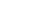 ČÁST PRVNÍZměna zákona o vnitrozemské plavběČl. I
V bodě 2 přílohy č. 2 k zákonu č. 114/1995 Sb., o vnitrozemské plavbě, ve znění zákona č. 118/2004 Sb. a zákona č. 187/2014 Sb., se písmeno e) zrušuje.

Dosavadní písmeno f) se označuje jako písmeno e).


ČÁST DRUHÁÚčinnostČl. II
Tento zákon nabývá účinnosti patnáctým dnem po jeho vyhlášení.


Vondráček v. r.Zeman v. r.Babiš v. r.